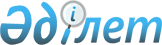 О переименовании улицы в селе Каменка Каменского сельского округаРешение акима Каменского сельского округа Уланского района Восточно-Казахстанской области от 23 ноября 2018 года № 1. Зарегистрировано Управлением юстиции Уланского района Департамента юстиции Восточно-Казахстанской области 11 декабря 2018 года № 5-17-206
      Примечание РЦПИ.

      В тексте документа сохранена пунктуация и орфография оригинала.
      В соответствии с пунктом 2 статьи 35 Закона Республики Казахстан от 23 января 2001 года "О местном государственном управлении и самоуправлении в Республике Казахстан", подпунктом 4) статьи 14 Закона и Республики Казахстан от 8 декабря 1993 года "Об административно территориальном устройстве Республики Казахстан", заключения Восточно-Казахстанской областной ономастической комиссии от 28 августа 2018 года и учитывая мнение населения, аким Каменского сельского округа РЕШИЛ:
      1. Переименовать улицу Садовая на улицу "Ахметуәлі Омаров" села Каменка Каменского сельского округа Уланского района.
      2. Контроль за исполнением данного решения оставляю за собой.
      3. Настоящее решение вводится в действие по истечении десяти календарных дней после дня его первого официального опубликования.
					© 2012. РГП на ПХВ «Институт законодательства и правовой информации Республики Казахстан» Министерства юстиции Республики Казахстан
				
      Аким сельского округа 

Н. Дутбаев
